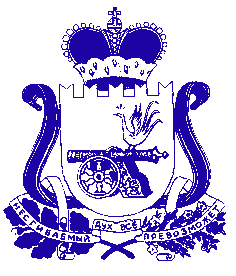 ДЕПАРТАМЕНТ  имущественных  и  земельных   Отношений  Смоленской областип р и к а з05.09.2022                                                                                                                                         № 0885п р и к а з ы в а ю:Внести в приказ заместителя Губернатора Смоленской области – начальника Департамента имущественных и земельных отношений Смоленской области от 02.10.2019 № 1185 «Об утверждении Положения о комиссии для рассмотрения заявления о предоставлении государственной преференции в целях поддержки субъектов малого и среднего предпринимательства, в виде передачи в аренду объектов государственной собственности Смоленской области без проведения торгов на право заключения договоров аренды» (в редакции приказа начальника Департамента имущественных и земельных отношений Смоленской области от 24.09.2020 № 1147) следующие изменения:1) заголовок изложить в следующей редакции:«Об утверждении Положения о комиссии по рассмотрению заявлений субъектов малого и среднего предпринимательства о предоставлении государственной преференции в целях поддержки субъектов малого и среднего предпринимательства в виде передачи в аренду объектов государственной собственности Смоленской области, включенных в перечень имущества, находящегося в государственной собственности Смоленской области, свободного от прав третьих лиц (за исключением права хозяйственного ведения, права оперативного управления, а также имущественных прав субъектов малого и среднего предпринимательства)»;- текст после слов «Смоленской области» дополнить словами «включенных                   в перечень имущества, находящегося в государственной собственности Смоленской области, свободного от прав третьих лиц (за исключением права хозяйственного ведения, права оперативного управления, а также имущественных прав субъектов малого и среднего предпринимательства),»;2) в приложении:- наименование изложить в следующей редакции:«ПОЛОЖЕНИЕо комиссии по рассмотрению заявлений о предоставлении государственной преференции в целях поддержки субъектов малого и среднего предпринимательства в виде передачи в аренду объектов государственной собственности Смоленской области, включенных в перечень имущества, находящегося в государственной собственности Смоленской области, свободного от прав третьих лиц (за исключением права хозяйственного ведения, права оперативного управления, а также имущественных прав субъектов малого и среднего предпринимательства), без проведения торгов на право заключения договоров аренды»1) в разделе 1:	- пункт 1.1 изложить в следующей редакции:«1.1. Комиссия по рассмотрению заявлений о предоставлении государственной преференции в целях поддержки субъектов малого и среднего предпринимательства в виде передачи в аренду объектов государственной собственности Смоленской области, включенных в перечень имущества, находящегося в государственной собственности Смоленской области, свободного от прав третьих лиц (за исключением права хозяйственного ведения, права оперативного управления, а также имущественных прав субъектов малого и среднего предпринимательства), без проведения торгов на право заключения договоров аренды (далее – Комиссия) является коллегиальным совещательным органом, который рассматривает заявление о предоставлении государственной преференции в целях поддержки субъектов малого и среднего предпринимательства в виде передачи в аренду объектов государственной собственности Смоленской области, включенных в перечень имущества, находящегося в государственной собственности Смоленской области, свободного от прав третьих лиц                                      (за исключением права хозяйственного ведения, права оперативного управления,                           а также имущественных прав субъектов малого и среднего предпринимательства), без проведения торгов на право заключения договоров аренды (далее – заявление                   о предоставлении государственной преференции), документы, прилагаемые                            к указанному заявлению, и принимает решение о предоставлении государственной преференции в целях поддержки субъектов малого и среднего предпринимательства в виде передачи в аренду объектов государственной собственности Смоленской области, включенных в перечень имущества, находящегося в государственной собственности Смоленской области, свободного от прав третьих лиц                                     (за исключением права хозяйственного ведения, права оперативного управления,                     а также имущественных прав субъектов малого и среднего предпринимательства), без проведения торгов на право заключения договоров аренды (далее – государственная преференция) или об отказе в предоставлении государственной преференции.»;2) в разделе 3:- пункт 3.1 изложить в следующей редакции:«3.1. Комиссия создается приказом начальника Департамента имущественных              и земельных отношений Смоленской области, которым также утверждается                            ее персональный состав.»;- пункт 3.4 изложить в следующей редакции:«3.4. В состав Комиссии входят представители уполномоченного органа, исполнительного органа Смоленской области, уполномоченного в сфере инвестиционной деятельности и развития малого и среднего предпринимательства, иных исполнительных органов Смоленской области, осуществляющих управление объектами государственной собственности Смоленской области в соответствии со сферами государственного управления данных органов, Совета по развитию малого и среднего предпринимательства при Администрации Смоленской области.».И.о. начальника Департамента                                                               Т.В. ЯковенковаО внесении изменений в                приказ заместителя Губернатора Смоленской области – начальника  Департамента имущественных и земельных отношений Смоленской области от 02.10.2019 № 1185